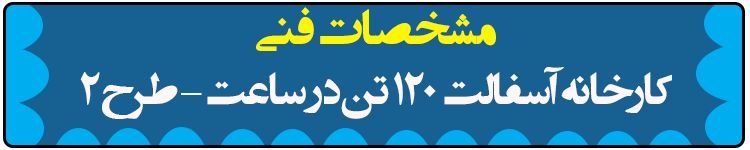 مشخصات تجهیزات جانبی:قابل توجه:کلیه الکترو موتورها از نوع مرغوب چینی می باشد.گیربکس ها و پمپ ها از نوع داخلی می باشد.ظرفیت 120 تن در ساعت بر مبنای 3% رطوبت مصالحسیستم کنترل از اتاق کابین به صورت اتوماتیک و دستیدرجه حرارت مصالح 120 الی 180 درجه سانتیگرادردیفناممشخصات1سیلوی مصالح سرد4 عدد به ابعاد 220 ×300 از ورق 6 و 5 میل و حجم هر عدد 6 متر مکعب و دارای دریچه کنترل2نوار زیر سیلوها4 عدد به عرض 50 و طول 110 سانت، شاسی از ناودانی 12 و موتور گیربکس3 اسب مجهز به سیستم اینورتور، که این سیستم دور خروجی نوار نقاله را از 10 دور الی 100 دور تغییر می دهد.این سیستم از اتاق کابین قابل کنترل می باشد.3نوار نقالهعرض 60 سانت به طول 12 متر با موتور گیربکس 5/5 کیلو وات رضایت ،شاسی از ناودانی 124نوار نقاله تغذیه درایربه طول 8 متر به عرض 60 سانت ، موتور گیربکس 4 کیلو وات شاسی از ناودانی 125کوره خشک کنبه قطر 183 سانت و به طول 5/7 متر از ورق 10 میل دارای سه نوع پره بندی داخل درایر جهت تفت مصالح . رینگ های فولادی به عرض 18 سانت و به ضخامت 8 سانت، قطر کلی 211 سانت که با پایه های فلزی ، به درایر وصل گردیده است . همچنین جهت حرکت دورانی درایر 4 عدد موتور گیربکس 11 کیلووات به رولیک زیر رینگها کوبل شده است و هرزگرد جهت جلوگیری از حرکت طولی درایر بر روی شاسی نصب گردیده است . صندوقه عقب جهت تغذیه مصالح درایر و کانال خروجی متصل به سیکلون صندوقه جلو جهت انتقال مصالح گرم به الواتور و محل اتصال مشعل توربو ، شاسی از ناودانی 30 و پایه های عمودی نگهدارنده شاسی درایر6مشعلتوربوجت 10،000،000 کیلوکالری ، موتور 11 کیلو وات دوگانه سوز (مازوت و گازوئیل) با چرخ های ریلی جهت سرویس قطعات مشعل ، پمپ سوخت . شامل شاسی، فیلتر، مدارهای ایمنی و اتصالات7اسکروهشت اینچ ( لوله 22 ) با موتور گیربکس 5/5 کیلو وات 2 عدد جهت انتقال فیلر به الواتور فیلر8سیستم غبارگیراین سیستم شامل یک عدد مولتی سیکلون می باشد که غبار از طریق کانال های هوا به داخل سیکلون رانده می شود و در اثر حرکت دورانی تحت تاثیر وزن نشست می کند. کلیه اجزای سیکلون تشکیل شده است از ورق 4 و 5 میل و شاسی از ناودانی 16 و پایه ها از ورق 6 میل شیر پره ای انتهای سیکلون با موتورگیربکس 5/1کیلو وات9کلیه کانال هاحد فاصل صندوق عقب تا ورودی سیکلون و خروجی سیکلون تا فن مکش از ورق 3و4 میل.10فن مکششاسی از ناودانی 12، موتور 55 کیلو وات ، بدنه از ورق 5 و 6 میل ، قطر پروانه 120 سانت ، نوع شفت 80 و زانوی 90 درجه تا ورودی فیلتر آبی و دریچه کنترل هوای مکش.11الواتور(بالابر) مصالح گرمبدنه از ورق 4 و 5 میل، کلاف های نگهدارنده از ناودانی 12 و نبشی 5 و دارای پاگرد جهت سرویس الواتور ، نوع موتورگیربکس 15 کیلو وات. زنجیرهای قاشقک از نوع نمره 16 ، گیربکس رضایت.قاشقک از ورق 4 و 5 میل و ورق دوبل در محل اتصال کرپی ها و نیز تسمه دوبل لبه قاشقک جهت جلوگیری از سایش شوت ورودی و خروجی بار و دریچه کنترل بار، قرقره زنجیرها به صورت دو تکه جهت سهولت تعویض تعمیر12الواتور فیلربدنه الواتور از ورق 4و5 میل، کلافهای نگه دارنده از ناودانی 10 و نبشی 5 می باشد و دارای پاگرد با حفاظهای مربوطه ، نوع زنجیر نمره 12 قاشقک از ورق 4 میل، موتورگیربکس 5/7 کیلوات و دارای شوت ورودی و خروجی به سیلوی تغذیه فیلر13سیلوتغذیه فیلر با کانال اور سایز14اسکروانتقال فیلر از هاپر توزین به میکسر15هاپر توزین فیلربا لودسل و دریجه پنوماتیک16سرندسرند این کارخانه به ابعاد 400×121 با توریهای 24و19و12و6 که امکان دانه بندی 4 نوع مصالح را دارا می باشد. این سرند با شیب مناسب به همراه ویبراسیون امکان دانه بندی کامل را فراهم می سازد و با تغییر مقدار جرم لنگ نقطه ساکن در سرند باقی نمی ماند. موتور سرند 5/7 کیلو وات و دارای کاور و لوله انتقال گرد و خاک به فن مکش می باشد.17سیلوی مصالح گرمبدنه سیلوها از ورق 5 میل و دریچه های خروجی از ورق 8 میل و لبه های بارگیر سیلوها ورق 8 میل، تعداد دهنه 4 عدد با دیوار و کانالهای اور سایز و دریچه های پنوماتیکی با یاتاقان و بلبرینگ18سیلوی توزین مصالحبدنه از ورق 5 میل، ظرفیت 2000 کیلوگرم، دریچه خروجی بار پنوماتیک و تعداد 4 عدد لودسل19هاپر توزین قیردوجداره و لوله کشی روغن داغ با جک پنوماتیک و سوپاپ تخلیه قیر با لودسل20میکسربدنه میکسر تشکیل شده از ورق 10 میل و جداره داخلی از نوع قطعات چدنی مقاوم که به راحتی قابل تعویض می باشد.نوع چهار پهلو 120×120 ، تعداد 24 عدد بازو و پنجه بر روی محور چهار پهلو متصل گردیده که عمل میکس را به حداقل می رساند. دریچه خروجی بار میکس شده توسط دو عدد جک پنوماتیک انجام می شود. موتور گیربکس میکسر 55 کیلو وات می باشد.21سیلوی ذخیره آسفالتبا دو دریچه پنوماتیک ورق بدنه 5 میل22کلیه جک های پنوماتیکساخت شرکت بادران و کلیه شیرهای پنوماتیک و واحد مراقبت کره ای می باشد.23کمپرسور هوا1000 لیتری با موتور 10 اسب.24تابلو قدرت و فرماننوع جنس به کار رفته در تابلوها ال جی ، کلیه آمپرمترها و ولت مترها به صورت دیجیتال ، نوع عملکرد تابلو به صورت اتوماتیک – نیمه اتوماتیک و دستی25پایه های برجساخته شده از ورق 10 و 8 و6 میل و پاگردها، پله ها و لوله های اور سایز به طور کامل و کاورهای اطراف میکسر و سیلوی توزین و لوله های خروجی گرد و خاک26شاسی طبقات برجاز ناودانی 24 و پاگردهای اطراف میکسر و بین های گرم پله های و کانال های اور سایزردیفنامشرح1اتاق کابین250×400 دوجداره ، عایق بندی شده جهت جلوگیری از سرما و گرما2*فیلتر کیسه ای320 کیسه سیستم ریورس ( هوای برگشتی )3فلاسک قیر50 تنی دوجداره و کویل های داخلی از لوله 2 اینچ4اویل هیتر400،000 کیلو کالری شامل بدنه اصلی، جداره بیرونی عایق مشعل حرارتی، تابلو مدارهای ایمنی، پمپ روغن 2 اینچ با موتور 11 کیلو وات و کویل های داخل